27η ΠΡΟΣΚΛΗΣΗ ΣΥΓΚΛΗΣΗΣ ΟΙΚΟΝΟΜΙΚΗΣ ΕΠΙΤΡΟΠΗΣΚαλείστε να προσέλθετε σε τακτική συνεδρίαση της Οικονομικής Επιτροπής, που θα διεξαχθεί στο Δημοτικό Κατάστημα την 23η του μηνός Ιουλίου έτους 2018, ημέρα Δευτέρα και ώρα 12:30 για την συζήτηση και λήψη αποφάσεων στα παρακάτω θέματα της ημερήσιας διάταξης, σύμφωνα με τις σχετικές διατάξεις του άρθρου 75 του Ν.3852/2010 (ΦΕΚ Α' 87) :1. Ανάκληση της υπ’  αρ. 522/2018 Απόφασης Οικονομικής Επιτροπής και εκ νέου Έγκριση εγγράφων σύμβασης και διακήρυξης Συνοπτικού Διαγωνισμού του έργου: «Ασφαλτοστρώσεις νεοεντασσόμενων περιοχών Μεγ. Κεφαλοβρύσου Δ. Τρικκαίων»  συνολικού προ/σμου  50.000€.2. Έγκριση δαπάνης & διάθεση πίστωσης ποσού 8.370,00€ € για προμήθεια και τοποθέτηση εξοπλισμού  παιδικών χαρών.3. Ανάκληση της 527/2018 απόφασης περί έγκρισης  δαπάνης & διάθεση πίστωσης ποσού 2.452,10€ € για προμήθεια πληροφοριακών πινακίδων εισόδου για τη λειτουργία παιδικών χαρών και εκ νέου λήψη απόφασης για έγκριση  δαπάνης & διάθεση πίστωσης ποσού 2.452,10€ € για προμήθεια πληροφοριακών πινακίδων εισόδου για τη λειτουργία παιδικών χαρών.4. Ανάκληση της 514/2018 Α.Ο.Ε. και εκ νέου έγκριση δαπανών και διάθεση πιστώσεων  οικονομικού έτους 2018 για τις ανάγκες των Δημοτικών Ενοτήτων.5. Έγκριση αποδέσμευσης πιστώσεων.6. Έγκριση δαπανών και διάθεση  πίστωσης  ποσού για την προμήθεια σκυροδέματος c12/15 και η εργασία σκυροδέτησης του προκειμένου να γίνει διαμόρφωση της πλατείας της Δ.Κ. Ξυλοπάροικου.7. Έγκριση εγγράφων σύμβασης και διακήρυξης ανοικτού διαγωνισμού μέσω του Εθνικού Συστήματος Ηλεκτρονικών Δημοσίων Συμβάσεων του έργου: «Καθαίρεση βραχιόνων και καταστρώματος γέφυρας Σατωβριάνδου και Κουτσούφλιανης»  συνολικού προϋπολογισμού  150.000,00 €.8. Έγκριση δαπάνης και διάθεση πίστωσης του έργου: Καθαίρεση βραχιόνων και καταστρώματος γέφυρας Σατωβριάνδου και Κουτσούφλιανης.9. Έγκριση δαπάνης  και διάθεση πίστωσης - έγκριση τεχνικών προδιαγραφών, καθορισμός όρων Διακήρυξης  ανοικτής ηλεκτρονικής διαγωνιστικής διαδικασίας κάτω των ορίων για το ΥΠΟΕΡΓΟ 3: «ΤΡΟΦΙΜΑ ΕΤΟΥΣ 2015-2016»-Είδος: μέλι & ΤΟ ΥΠΟΕΡΓΟ 4: «ΒΑΣΙΚΗ ΥΛΙΚΗ ΣΥΝΔΡΟΜΗ ΕΤΟΥΣ 2015-2016»-Είδος: Αφρόλουτρο της Πράξης: «Ε.Π ΕΒΥΣ ΤΟΥ ΤΕΒΑ 2015-2016 Π.Ε ΤΡΙΚΑΛΩΝ», (με Κωδικό ΟΠΣ 5000132),   του Ε. Π: «Επισιτιστικής και Βασικής Υλικής Συνδρομής» του Ταμείου Ευρωπαϊκής Βοήθειας προς τους Απόρους (ΤΕΒΑ) 2014-2020».10. Έγκριση Πρακτικού  1  της Επιτροπής διενέργειας του ανοιχτού ηλεκτρονικού  διαγωνισμού επιλογής αναδόχου για την κατασκευή του έργου «ΕΠΕΚΤΑΣΗ ΔΗΜΟΤΙΚΟΥ ΦΩΤΙΣΜΟΥ».11. Έγκριση 9ης Αναμόρφωσης Προϋπολογισμού Δήμου Τρικκαίων οικ. έτους 2018.12. Ανάκληση της υπ’ αριθ. 433/2018 απόφασης της Οικονομικής Επιτροπής και εκ νέου έγκριση δαπανών και διάθεση  πίστωσης  ποσού  2.800,00 €, για την  «Επισκευή, συντήρηση και βελτίωση λειτουργίας του Συστήματος Αδιάλειπτης Τροφοδοσίας (UPS) του Μηχανογραφικού Κέντρου του Δήμου Τρικκαίων».13. Έγκριση του πρακτικού διενέργειας φανερής  πλειοδοτικής δημοπρασίας για την παραχώρηση της χρήσης   του χώρου της Εμποροπανήγυρης που προορίζεται για την εγκατάσταση και λειτουργία ψυχαγωγικών παιδειών (ΛΟΥΝΑ ΠΑΡΚ), έτους 2018.14. Έγκριση του πρακτικού διενέργειας φανερής Πλειοδοτικής Δημοπρασίας για την παραχώρηση του δικαιώματος παροχής ηλεκτρικού ρεύματος στην εμποροπανήγυρη  έτους 2018.15. Έγκριση του πρακτικού διενέργειας φανερής Πλειοδοτικής Δημοπρασίας για την παραχώρηση του δικαιώματος κατασκευής παραγκών στην εμποροπανήγυρη  έτους 2018.16. Αποδέσμευση πιστώσεων Τεχνικών Υπηρεσιών.17. Έγκριση και δέσμευση ποσού για πληρωμή δικαστικών δαπανών.18. Κατάρτιση Μεσοπρόθεσμου Προγράμματος Δημοσιονομικής Στρατηγικής 2019 - 2021 Δήμου Τρικκαίων.19. Έγκριση απολογισμού, ισολογισμού και αποτελεσμάτων χρήσης του Δήμου Τρικκαίων οικ. έτους 2017.20. Eισήγηση περί έγκρισης των πρακτικών φανερής πλειοδοτικής δημοπρασίας για την εκμίσθωση δημοτικών εκτάσεων στην τοπική κοινότητα Zηλευτής του Δήμου  Τρικκαίων  για αγροτική χρήση (γεωργική-κτηνοτροφική).21. Έγκριση δαπανών και διάθεση πιστώσεων  για τη συντήρηση μοτέρ ποταμιών, οικονομικού έτους 2018.22. Ασκηση ανακοπής κατά της αριθμ. 207/2018 διαταγής πληρωμής του Μονομελούς Διοικητικού Εφετείου Λάρισας της Ε.Ε. με την επωνυμία "ΓΑΛΛΟΣ Α. - ΠΡΑΠΠΑΣ Ε. & ΣΙΑ Ε.Ε.".23. Ανάθεση σε δικαστικούς επιμελητές επίδοσης δικογράφων, δικαστικής απόφασης και πρωτοκόλλου διοικητικής αποβολής.24. Λήψη δανείου για το έργο: «Ολοκληρωμένες παρεμβάσεις εξοικονόμησης ενέργειας στο Δήμο Τρικκαίων (λαμπτήρες led - φωτοβολταϊκό πάρκο -- φυσικό αέριο)" .25. Έγκριση δαπανών και διάθεση πιστώσεων  οικονομικού έτους 2018 για τις ανάγκες των Δημοτικών Ενοτήτων του Τομέα Α' .Πίνακας Αποδεκτών	ΚΟΙΝΟΠΟΙΗΣΗ	ΤΑΚΤΙΚΑ ΜΕΛΗ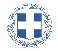 ΕΛΛΗΝΙΚΗ ΔΗΜΟΚΡΑΤΙΑ
ΝΟΜΟΣ ΤΡΙΚΑΛΩΝΔΗΜΟΣ ΤΡΙΚΚΑΙΩΝΔ/ΝΣΗ ΔΙΟΙΚΗΤΙΚΩΝ ΥΠΗΡΕΣΙΩΝΤΜΗΜΑ ΔΙΟΙΚΗΤΙΚΗΣ ΜΕΡΙΜΝΑΣΓραμματεία Οικονομικής ΕπιτροπήςΤρίκαλα, 13 Ιουλίου 2018
Αριθ. Πρωτ. : 26072ΠΡΟΣ :  1.Τα μέλη της ΟικονομικήςΕπιτροπής (Πίνακας Αποδεκτών)(σε περίπτωση κωλύματος παρακαλείσθε να ενημερώσετε τον αναπληρωτή σας).Η Πρόεδρος της Οικονομικής ΕπιτροπήςΕλένη Αυγέρου - ΚογιάννηΑντιδήμαρχοςΑυγέρου - Κογιάννη ΕλένηΣτουρνάρας ΓεώργιοςΠαζαΐτης ΔημήτριοςΑλεστά ΣοφίαΛεβέντη-Καρά ΕυθυμίαΚωτούλας ΙωάννηςΡόμπας ΧριστόφοροςΓκουγκουστάμος ΖήσηςΚαΐκης ΓεώργιοςΔήμαρχος & μέλη Εκτελεστικής ΕπιτροπήςΓενικός Γραμματέας  Δ.ΤρικκαίωνΑναπληρωματικά μέλη Ο.Ε. 